           Требуются высококвалифицированные кадрыПредприятие АО «Информационные спутниковые системы» имени академика М.Ф. Решетнёва»  (ЗАТО г. Железногорск) приглашает на работу инженерно-технических работников и квалифицированных рабочих.Иногородним работникам будет оказана помощь в решении жилищных вопросов, а проживающим в г. Красноярске  бесплатная транспортная доставка к месту работы и обратно. При обращении  иметь резюме.Потребность в инженерно-технических работникахПримечание: 03 - бакалавриат, 04 - магистратура, 05 - специалитетОпыт работы не обязателен. Возможность обучения на рабочем месте (проведение стажировки).Потребность в квалифицированных рабочих со средним профессиональным образованием без предъявления требований к опыту работыПотребность в рабочих строительных специальностей  Подробную информацию можно получить, обратившись в КГКУ «ЦЗН Абанского района» по адресу: п. Абан, ул. Советская, д. 73, кабинет №3, тел. 8(39163) 23-7-43, e-mail: aban-czn16@yandex.ru.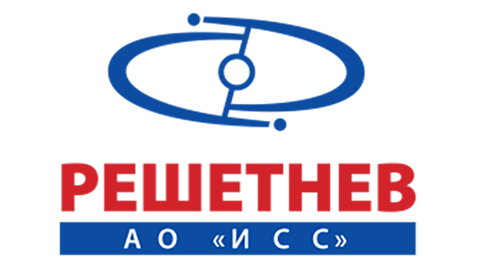 № п/пНаправление подготовкиКод направления подготовки или специальностиНаименование профессии / специальностиТребование к уровню образованияСредняя заработная плата, руб.1Автоматизация технологических процессов и производств15.03.04 / 15.04.04Техник / инженервысшее техническое50 0002Двигатели летательных аппаратов24.03.05 / 24.04.05Техник / инженервысшее техническое50 0003Инфокоммуникационные технологии и системы связи11.03.02 /11.04.02Техник / инженервысшее техническое50 0004Информатика и вычислительная техника09.03.01 / 09.04.01Техник / инженервысшее техническое50 0005Информационные системы и технологии09.03.02 / 09.04.03Техник / инженервысшее техническое50 0006Конструирование и технология электронных средств11.03.03 / 11.04.03Техник / инженервысшее техническое50 0007Конструкторско-технологическое обеспечение машиностроительных производств15.03.05 / 15.04.05Техник / инженервысшее техническое50 0008Приборостроение12.03.01 / 12.04.01Техник / инженервысшее техническое50 0009Прикладная математика01.03.04 / 01.04.04Техник / инженервысшее техническое50 00010Прикладная математика и информатика01.03.02 / 01.04.02Техник / инженервысшее техническое50 00011Программная инженерия09.03.04 / 09.04.04Техник / инженервысшее техническое50 00012Проектирование, производство и эксплуатация ракет и ракетно-космических комплексов24.05.01Инженервысшее техническое50 00013Радиотехника11.03.01 / 11.04.01Техник / инженервысшее техническое50 00014Радиоэлектронные системы и комплексы11.05.01Инженервысшее техническое50 00015Ракетные комплексы и космонавтика 24.03.01 / 24.04.01Техник / инженервысшее техническое50 00016Системы управления летательными аппаратами24.05.06Инженервысшее техническое50 00017Электроника и наноэлектроника11.03.04 / 11.04.04Техник / инженервысшее техническое50 00018Электроэнергетика и электротехника13.03.02 / 13.04.02Техник / инженервысшее техническое50 000№ п/пТребуемая квалификацияТребуемая квалификацияСредняя заработная плата, руб.№ п/ппрофессияразрядСредняя заработная плата, руб.1Оператор станков с программным управлением3-6до 65 0002Токарь3-6до 60 0003Фрезеровщик3-6до 60 0004Монтажник радиоэлектронной аппаратуры и приборов3-6до 55 0005Регулировщик радиоэлектронной аппаратуры и приборов3-6до 55 0006Электромонтер по ремонту и обслуживанию электрооборудования3-6до 50 0007Слесарь механосборочных работ 3-6до 50 0008Шлифовщикдо 47 0009Испытатель агрегатов, приборов и чувствительных элементовдо 50 00010Слесарь по КИПиАдо 45 00011Слесарь-инструментальщикдо 45 00012Станочник широкого профилядо 60 00013Слесарь-сборщик радиоэлектронной аппаратуры и приборов до 55 00014слесарь-ремонтник3-6до 40 000№ п/пНаправление подготовкиНаименование профессии / специальностиРаз-рядТребование  к опыту работыВозможность обучения на рабочем местеСредняя заработная плата, руб.1Техническая эксплуатация и обслуживание электрического и электромеханического оборудования (по отраслям)Электромонтер по ремонту и обслуживанию электрооборудования3-4обязательнонет50 0002Мастер общестроительных работМонтажник стальных и железобетонных конструкцийнеобязательнода60 0003Монтаж и эксплуатация внутренних сантехнических устройств, кондиционирования воздуха и вентиляцииСлесарь-сантехник 3-5необязательнода40 0004Сварочное производство/Сварщик ручной и частично механизированной сварки (наплавки)Электрогазос-варщик обязательнонет40 0005Мастер общестроительных работ/Мастер отделочных строительных и декоративных работШтукатур маляр4-5необязательнонет40 0006−Подсобные рабочие2необязательнода30 0007Монтаж и эксплуатация внутренних сантехнических устройств, кондиционирования воздуха и вентиляцииВентиляцион-щики4-5обязательнонет45 0008Монтаж и эксплуатация внутренних сантехнических устройств, кондиционирования воздуха и вентиляцииМонтажники и наладчики систем кондиционированияобязательнонет45 0009Мастер общестроительных работ/Мастер отделочных строительных и декоративных работОтделочники (комплексные работы)необязательнода50 000